                         Rothschild Advanced Student Work Fund
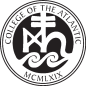 Name (first and last): ______________________________________________________________________________________Amount Requested $ ______________________________(maximum $500)Give a brief overview of what the funds will be used for and emphasize how this is advanced work.  Advanced work includes: collaborative research with faculty, independent research, work associated with academics, professional presentations, and advanced course work at COA.   If this is for a project/program an APPROVED copy needs to be attached with signatures.  ___________________________________________________________________________________________________________________APPROVALSAdvanced Project approved □ Yes____________________________________________________   ___ (Advisor signature)Good academic standing □ Yes ___________________________________________________(Academic Dean signature)3.     Other travel funds available?   □ Yes           □ No  	CANNOT BE USED FOR:      Equipment      Lab FeesAmount Approved: $ Approved by:___________________________________________________________________________________________________________________ Signature 										DateAllocation of Funds: □ Funds credited to student account for term/year: / □ Check picked up in Business Office □ Check mailed to: This application, and any/all additional attached details, should be returned to Marie Stivers, Director, Academic Services, Turrets 3rd floor or her mailbox.